Governor Mike DeWine announced the first round of recipients of the Broadband, Utilities, and Infrastructure for Local Development Success (BUILDS) initiative, which included $93 million in grants to 54 water and wastewater projects throughout the state. The funding for the program was made available through the $250 million in federal American Rescue Plan Act funding provided in HB 168 that was passed earlier this year. The program was administered by the Ohio Department of Development, which was charged with accepting applications and ranking projects. It is estimated that over $1 billion in projects were submitted by over 1000 water and wastewater systems. “These grants are about strengthening our future, our people, and our communities,” Governor DeWine said. “We want our kids and grandkids to stay in Ohio, and clean water is essential to the health and future of our state. Protecting and ensuring that every community in Ohio has access to safe and clean water has been our mission from the start, and with these grants, we are continuing our mission to provide access to economic development tools that will help communities grow and thrive well into the future.” A bill excluding ephemeral streams from the definition of waters of the state was recently passed by the House and received its first hearing before the Senate Agriculture and Natural Resources Committee. Rep. Brett Hillyer (R-Dennison) sponsored HB 175 and argues that it will bring Ohio in line with federal rules issued by the Trump Administration under the Clean Water Act. Democrats and environmental advocates have pushed back against the bill saying it would erode environmental protections. Proponents of the measure argue that the Ohio EPA’s recent regulation of ephemeral features has increased the cost of development as it requires expensive mitigation that can increase costs on projects, making them impossible to complete. Proponents of the bill also highlight that the legislation was clarified to ensure developers are not able to dump pollution into rivers or pollute downstream as they would still need to comply with existing stormwater runoff permits issued by the Ohio EPA. Rep. Jon Cross (R-Kenton) recently had sponsor testimony on his bill to prohibit municipal wastewater systems from discharging within the Western Basin of Lake Erie. HB 385 would take a “zero tolerance” approach to dumping waste in Ohio’s waterways. Municipal systems would be fined $250,000 for their first known violation, with a $1,000 per day fine for ongoing violations. The legislation was developed after a $29,936 fine was levied by the Ohio EPA against the City of Maumee for illegally dumping as much as 150 million gallons each year of untreated water into the Maumee River, which flows into Lake Erie. Rep. Cross and others believes the roughly $30,000 fine was not nearly enough to deter systems from illegal dumping. The legislation also calls for pulling all permits that allow cities to legally discharge sewage. The Ohio EPA has an agreement with the City of Maumee allowing up to 25 million gallons of sanitary sewer discharge each year. Rep. Mike Sheehy (D-Oregon) pushed back against Rep. Cross during sponsor testimony, stating that Maumee was responsible for only one percent of the nutrient loads into the western basin and pointed the blame at the agricultural community. Rep. Cross indicated that he is willing to work together and isn’t interested at assigning blame. HB 385 has received one hearing before the House Agriculture and Conservation Committee. HB 422, a bill limiting the amount municipalities can recover from property owners for delinquent charges, recently received its first hearing before the House State and Local Government Committee. Rep. Mark Fraizer (R-Newark) and Rep. Thomas West (D-Canton) sponsored the legislation, that they say attempts to correct a long-standing process in which property owners, who have not entered into a contract for a service, are made liable for unpaid debts accrued by their tenants. According to the sponsors, landlords are having liens placed on their property for delinquent water and sewer service charges that were the responsibility of the tenant. In addition to limiting the ability for a municipality to recovery delinquent charges from property owners, HB 422 would also create a Billing Appeals Board within the Ohio EPA, which would be charged with hearing appeals of improper billing complaints for municipal services. HB 422 has received one hearing before the House State and Local Government Committee. The directors from the Ohio Department of Agriculture (ODA), Ohio Department of Natural Resources (ODNR), and the Ohio Environmental Protection Agency (OEPA) recently testified before legislators on the progress of the H2Ohio program. The directors used the joint presentations before the House and Senate Finance Committees to highlight the work of their agencies, which included developing new wetlands, incentivizing farming best practices, and mitigating lead exposure. Lawmakers questioned the directors on how they plan to use the $170 million that was allocated to the H2Ohio program in the most recent budget bill (HB 110). Ohio EPA Director Stevenson said her agency has awarded $9.5 million in H2Ohio projects since the program was first created last session. Lawmakers also highlighted the recent $250 million investment in water and stormwater infrastructure and encouraged the Ohio EPA to coordinate with the Department of Development when determining what projects to fund. Two high-profile COVID-19 vaccine bills drew statewide attention over the summer but have since cooled off when no compromise could be reached. After HB 248 was staunchly opposed by the business and medical community and failed to garner enough support, House Republican leadership drafted a bill attempting to strike a balance between honoring someone’s personal medical freedom while also protecting the health and safety of Ohioans. HB 435 would give companies and schools the right to mandate vaccines, but it also expanded the opportunities for personal exemptions from the vaccine. Speaker Cupp attempted to bring this bill to the floor for a vote on two occasions and each time failed to get the necessary support form his own party to pass it. After the second attempt, the Speaker said, “…it’s time to move on to other important topics that are facing Ohioans in the state legislature.”The Ohio Redistricting Commission, which previously drew Ohio’s district maps for the Ohio House and Senate (approved 5-2 along party lines and are currently being challenged in the Ohio Supreme Court), missed another deadline to adopt new Congressional maps prior to an October 31, 2021 Constitutional deadline. The panel had a late start in developing the statehouse maps, as census data, which is used to determine population shifts, was delayed due to the COVID-19 pandemic, and now Commission members have been drawn into a court battle. The responsibility of drawing the Congressional map goes back to the Ohio General Assembly and is required to be passed no later than November 30, 2021 with a 3/5 majority in both Chambers, including the support of 1/3 from each Chambers’ caucuses. If the map is passed by November 30, 2021 with only a simple majority in both chambers, then the Congressional map is only in effect for four years. After four years, the process repeats. Republican legislators are expected to unveil their initial Congressional map in early November, with Senate President Matt Huffman saying he hopes to have hearings before the Senate Local Government & Elections Committee on SB 258, a placeholder bill sponsored by Senator Rob McColley and SB 237, introduced in September by Democrat Senator Vernon Sykes.Below is a list of legislation we are currently tracking during the 134th Ohio General Assembly: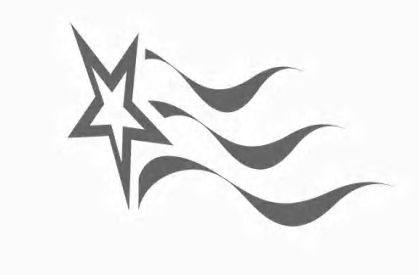 GOVERNMENTAL POLICY GROUP, INC. – PHONE: 614-461-9335FAX: 614-461-9336CORDLegislative Activities ReportNovember 2021 HB13MODIFY THE CAMPAIGN FINANCE LAW (GRENDELL D, FRAIZER M) To modify the campaign finance law and to declare an emergency.MODIFY THE CAMPAIGN FINANCE LAW (GRENDELL D, FRAIZER M) To modify the campaign finance law and to declare an emergency.Current Status:   4/15/2021 - House Government Oversight, (Second Hearing)HB20PROHIBIT FORECLOSURES, EVICTION DURING COVID-19 (LELAND D, CROSSMAN J) To prohibit foreclosure activity and the eviction of residential and commercial tenants during the state of emergency declared regarding COVID-19, to refer such proceedings caused by the state of emergency to mediation, and to declare an emergency.PROHIBIT FORECLOSURES, EVICTION DURING COVID-19 (LELAND D, CROSSMAN J) To prohibit foreclosure activity and the eviction of residential and commercial tenants during the state of emergency declared regarding COVID-19, to refer such proceedings caused by the state of emergency to mediation, and to declare an emergency.Current Status:   3/23/2021 - House Civil Justice, (Second Hearing)HB43PUBLIC BODIES - ELECTRONIC MEETINGS (SOBECKI L, HOOPS J) To authorize public bodies to meet via teleconference and video conference.PUBLIC BODIES - ELECTRONIC MEETINGS (SOBECKI L, HOOPS J) To authorize public bodies to meet via teleconference and video conference.Current Status:   2/11/2021 - House Government Oversight, (First Hearing)HB63AMEND EMINENT DOMAIN LAWS (CUTRONA A, STOLTZFUS R) To amend the law regarding eminent domain and to declare an emergency.AMEND EMINENT DOMAIN LAWS (CUTRONA A, STOLTZFUS R) To amend the law regarding eminent domain and to declare an emergency.Current Status:   3/2/2021 - House Civil Justice, (Second Hearing)HB90OVERSIGHT OF GOVERNOR'S AND HEALTH ORDERS (WIGGAM S, EDWARDS J) To establish legislative oversight of the Governor's executive orders, certain public health orders, and emergency rules, including by establishing the Ohio Health Oversight and Advisory Committee.OVERSIGHT OF GOVERNOR'S AND HEALTH ORDERS (WIGGAM S, EDWARDS J) To establish legislative oversight of the Governor's executive orders, certain public health orders, and emergency rules, including by establishing the Ohio Health Oversight and Advisory Committee.Current Status:   2/24/2021 - SUBSTITUTE BILL ACCEPTED, House State and Local Government, (Third Hearing)HB91AUTHORIZE CERTAIN PUBLIC-PRIVATE INITIATIVES (PATTON T) To authorize certain public entities to enter into public-private initiatives with a private party through a public-private agreement regarding public facilities.AUTHORIZE CERTAIN PUBLIC-PRIVATE INITIATIVES (PATTON T) To authorize certain public entities to enter into public-private initiatives with a private party through a public-private agreement regarding public facilities.Current Status:   9/29/2021 - House Infrastructure and Rural Development, (Third Hearing)HB103REGARDS ADOPTION/DURATION EMERGENCY RULES (MERRIN D) Regarding the adoption and duration of emergency administrative rules.REGARDS ADOPTION/DURATION EMERGENCY RULES (MERRIN D) Regarding the adoption and duration of emergency administrative rules.Current Status:   3/24/2021 - House State and Local Government, (Second Hearing)HB110OPERATING BUDGET (OELSLAGER S) To make operating appropriations for the biennium beginning July 1, 2021, and ending June 30, 2023, to levy taxes, and to provide authorization and conditions for the operation of state programs.OPERATING BUDGET (OELSLAGER S) To make operating appropriations for the biennium beginning July 1, 2021, and ending June 30, 2023, to levy taxes, and to provide authorization and conditions for the operation of state programs.Current Status:   7/1/2021 - SIGNED BY GOVERNOR; effective 7/1/21HB146REGARDS APPLYING PREVAILING WAGE LAW TO PUBLIC PROJECTS (RIEDEL C, MANCHESTER S) To allow political subdivisions, special districts, and state institutions of higher education to elect to apply the Prevailing Wage Law to public improvement projects.REGARDS APPLYING PREVAILING WAGE LAW TO PUBLIC PROJECTS (RIEDEL C, MANCHESTER S) To allow political subdivisions, special districts, and state institutions of higher education to elect to apply the Prevailing Wage Law to public improvement projects.Current Status:   6/23/2021 - House Commerce and Labor, (Second Hearing)HB158PROHIBIT USE OF CERTAIN FIREFIGHTING FOAM FOR TESTING/TRAINING (BALDRIDGE B) To prohibit the use of class B firefighting foam containing intentionally added PFAS chemicals for testing and training purposes.PROHIBIT USE OF CERTAIN FIREFIGHTING FOAM FOR TESTING/TRAINING (BALDRIDGE B) To prohibit the use of class B firefighting foam containing intentionally added PFAS chemicals for testing and training purposes.Current Status:   10/19/2021 - Senate Veterans and Public Safety, (Third Hearing)HB167PROVIDE RENT, UTILITY ASSISTANCE (OELSLAGER S) To provide rent and utility assistance and to make an appropriation.PROVIDE RENT, UTILITY ASSISTANCE (OELSLAGER S) To provide rent and utility assistance and to make an appropriation.Current Status:   5/11/2021 - SIGNED BY GOVERNOR; eff. immediatelyHB168UNEMPLOYMENT DEBT (FRAIZER M) To remit funds from the State Fiscal Recovery Fund to repay unemployment advances, to provide funds to support improvements at pediatric behavioral health care facilities, to require the Development Services Agency to establish the Water and Sewer Quality Program, and to make appropriations.UNEMPLOYMENT DEBT (FRAIZER M) To remit funds from the State Fiscal Recovery Fund to repay unemployment advances, to provide funds to support improvements at pediatric behavioral health care facilities, to require the Development Services Agency to establish the Water and Sewer Quality Program, and to make appropriations.Current Status:   6/29/2021 - SIGNED BY GOVERNOR; eff. immediatelyHB175DEREGULATE CERTAIN EPHEMERAL WATER FEATURES (HILLYER B) To deregulate certain ephemeral water features under various water pollution control laws.DEREGULATE CERTAIN EPHEMERAL WATER FEATURES (HILLYER B) To deregulate certain ephemeral water features under various water pollution control laws.Current Status:   10/26/2021 - Senate Agriculture and Natural Resources, (First Hearing)HB177ALLOW GOVERNMENTS TO USE BLOCKCHAIN (CARFAGNA R, FRAIZER M) To allow a governmental entity to utilize distributed ledger technology, including blockchain technology.ALLOW GOVERNMENTS TO USE BLOCKCHAIN (CARFAGNA R, FRAIZER M) To allow a governmental entity to utilize distributed ledger technology, including blockchain technology.Current Status:   10/19/2021 - REPORTED OUT, Senate Financial Institutions and Technology, (Fourth Hearing)HB202VOID ORDERS REQUIRING FACIAL COVERINGS (POWELL J) To void the order of the Interim Director of Health requiring the use of facial coverings throughout the state and prohibit the Governor or other administrative department heads from requiring the use of facial coverings without approval by the General Assembly.VOID ORDERS REQUIRING FACIAL COVERINGS (POWELL J) To void the order of the Interim Director of Health requiring the use of facial coverings throughout the state and prohibit the Governor or other administrative department heads from requiring the use of facial coverings without approval by the General Assembly.Current Status:   4/22/2021 - House Government Oversight, (First Hearing)HB203REQUIRE OCCUPATIONAL LICENSE IF EXPERIENCED IN OTHER STATE (POWELL J) To require an occupational licensing authority to issue a license or government certification to an applicant who holds a license, government certification, or private certification or has satisfactory work experience in another state under certain circumstances and to amend the version of section 3319.22 of the Revised Code that is scheduled to take effect on April 12, 2023, to continue the changes on and after that date.REQUIRE OCCUPATIONAL LICENSE IF EXPERIENCED IN OTHER STATE (POWELL J) To require an occupational licensing authority to issue a license or government certification to an applicant who holds a license, government certification, or private certification or has satisfactory work experience in another state under certain circumstances and to amend the version of section 3319.22 of the Revised Code that is scheduled to take effect on April 12, 2023, to continue the changes on and after that date.Current Status:   10/27/2021 - BILL AMENDED, House State and Local Government, (Fourth Hearing)HB232OHIO EQUAL PAY ACT (HOWSE S, MIRANDA J) To enact the Ohio Equal Pay Act to address wage disparities in public and private employment.OHIO EQUAL PAY ACT (HOWSE S, MIRANDA J) To enact the Ohio Equal Pay Act to address wage disparities in public and private employment.Current Status:   6/22/2021 - House Commerce and Labor, (First Hearing)HB245EXPAND ELIGIBILITY - COUNTY SEWER DISCOUNTED RATES (INGRAM C) To expand eligibility for county sewer discounted rates or charges.EXPAND ELIGIBILITY - COUNTY SEWER DISCOUNTED RATES (INGRAM C) To expand eligibility for county sewer discounted rates or charges.Current Status:   4/14/2021 - Referred to Committee House State and Local GovernmentHB247REVISE PLUMBING INSPECTION LAW (WEST T, KELLY B) To amend the law related to plumbing inspections.REVISE PLUMBING INSPECTION LAW (WEST T, KELLY B) To amend the law related to plumbing inspections.Current Status:   5/26/2021 - Referred to Committee Senate HealthHB267LIMIT PUBLIC HEALTH ORDERS (JORDAN K) To limit the duration of public health orders and to allow the General Assembly to act via concurrent resolution in response to a public health emergency if the Governor or Department of Health does not.LIMIT PUBLIC HEALTH ORDERS (JORDAN K) To limit the duration of public health orders and to allow the General Assembly to act via concurrent resolution in response to a public health emergency if the Governor or Department of Health does not.Current Status:   5/4/2021 - Referred to Committee House State and Local GovernmentHB269REPEAL SB22 (GALONSKI T) To repeal the version of Section 3 of S.B. 22 of the 134th General Assembly scheduled to take effect on June 23, 2021, to repeal the changes made by S.B. 22 of the 134th General Assembly to the laws governing legislative oversight of certain orders and rules issued by the executive branch, including the establishment of the Ohio Health Oversight and Advisory Committee, and to declare an emergency.REPEAL SB22 (GALONSKI T) To repeal the version of Section 3 of S.B. 22 of the 134th General Assembly scheduled to take effect on June 23, 2021, to repeal the changes made by S.B. 22 of the 134th General Assembly to the laws governing legislative oversight of certain orders and rules issued by the executive branch, including the establishment of the Ohio Health Oversight and Advisory Committee, and to declare an emergency.Current Status:   5/4/2021 - Referred to Committee House State and Local GovernmentHB275EXPAND POLITICAL SUBDIVISION JOINT PURCHASING AUTHORITY (LAMPTON B) To expand political subdivision joint purchasing authority to expressly include purchases for construction services.EXPAND POLITICAL SUBDIVISION JOINT PURCHASING AUTHORITY (LAMPTON B) To expand political subdivision joint purchasing authority to expressly include purchases for construction services.Current Status:   5/12/2021 - House Commerce and Labor, (First Hearing)HB299CONSUMER UTILITY BILLING TRANSPARENCY ACT (SKINDELL M) To enact "The Consumer Utility Billing Transparency Act" requiring the itemization of all riders, charges, taxes, and other costs on certain utility bills.CONSUMER UTILITY BILLING TRANSPARENCY ACT (SKINDELL M) To enact "The Consumer Utility Billing Transparency Act" requiring the itemization of all riders, charges, taxes, and other costs on certain utility bills.Current Status:   5/19/2021 - House Public Utilities, (First Hearing)HB309FAIR, OPEN COMPETITION ACT (BRINKMAN T) To enact the Fair and Open Competition Act regarding project labor agreements in public improvement contracts.FAIR, OPEN COMPETITION ACT (BRINKMAN T) To enact the Fair and Open Competition Act regarding project labor agreements in public improvement contracts.Current Status:   5/18/2021 - Referred to Committee House Commerce and LaborHB327STOP TEACHING OF DIVISIVE CONCEPTS (GRENDELL D, FOWLER S) To enact "The Promoting Education, Not Indoctrination Act" regarding the promotion of divisive concepts by primary and secondary schools, state institutions of higher education, political subdivisions, and state agencies.STOP TEACHING OF DIVISIVE CONCEPTS (GRENDELL D, FOWLER S) To enact "The Promoting Education, Not Indoctrination Act" regarding the promotion of divisive concepts by primary and secondary schools, state institutions of higher education, political subdivisions, and state agencies.Current Status:   10/27/2021 - SUBSTITUTE BILL ACCEPTED, House State and Local Government, (Fourth Hearing)HB350PROHIBIT MANDATORY COVID-19 VACCINE (CUTRONA A) To prohibit mandatory COVID-19 vaccinations, requiring proof of COVID-19 vaccination, and certain other actions relating to an individual's COVID-19 vaccination or health status and to declare an emergency.PROHIBIT MANDATORY COVID-19 VACCINE (CUTRONA A) To prohibit mandatory COVID-19 vaccinations, requiring proof of COVID-19 vaccination, and certain other actions relating to an individual's COVID-19 vaccination or health status and to declare an emergency.Current Status:   6/22/2021 - House Civil Justice, (First Hearing)HB364WATERWORKS INFRASTRUCTURE APPLICATION (PATTON T) To make changes to the application process for the waterworks infrastructure improvement surcharge.WATERWORKS INFRASTRUCTURE APPLICATION (PATTON T) To make changes to the application process for the waterworks infrastructure improvement surcharge.Current Status:   10/27/2021 - House Public Utilities, (First Hearing)HB365DRINKING WATER SAFETY RULES (LIGHTBODY M, RUSSO A) To require the Director of Environmental Protection to adopt rules establishing maximum allowable contaminant levels in drinking water and water quality standards for certain contaminants.DRINKING WATER SAFETY RULES (LIGHTBODY M, RUSSO A) To require the Director of Environmental Protection to adopt rules establishing maximum allowable contaminant levels in drinking water and water quality standards for certain contaminants.Current Status:   9/16/2021 - Referred to Committee House Agriculture and ConservationHB376OHIO PERSONAL PRIVACY ACT (CARFAGNA R, HALL T) To enact the Ohio Personal Privacy Act.OHIO PERSONAL PRIVACY ACT (CARFAGNA R, HALL T) To enact the Ohio Personal Privacy Act.Current Status:   10/28/2021 - House Government Oversight, (Second Hearing)HB385PROHIBIT DISCHARGE OF WASTE INTO OHIO WATERS (CROSS J) To prohibit a municipal corporation located within the Western Basin of Lake Erie from discharging any amount of waste into Ohio waters.PROHIBIT DISCHARGE OF WASTE INTO OHIO WATERS (CROSS J) To prohibit a municipal corporation located within the Western Basin of Lake Erie from discharging any amount of waste into Ohio waters.Current Status:   9/28/2021 - House Agriculture and Conservation, (First Hearing)HB388REGARDING VACCINE REFUSAL (JORDAN K) To prohibit taking certain actions against an individual because the individual refuses to be vaccinated against a disease.REGARDING VACCINE REFUSAL (JORDAN K) To prohibit taking certain actions against an individual because the individual refuses to be vaccinated against a disease.Current Status:   8/12/2021 - IntroducedHB401EMPLOYER-MANDATED COVID VACCINATION INJURY (EDWARDS J) To exempt an injury or disability caused by an employer-mandated COVID-19 vaccination from the Workers' Compensation Law and to allow the employee to sue the employer for damages.EMPLOYER-MANDATED COVID VACCINATION INJURY (EDWARDS J) To exempt an injury or disability caused by an employer-mandated COVID-19 vaccination from the Workers' Compensation Law and to allow the employee to sue the employer for damages.Current Status:   8/24/2021 - IntroducedHB411INDIVIDUAL PRIVACY, ANTI-DISCRIMINATION ACT (CLICK G, GRENDELL D) To prohibit mandatory disclosures related to an individual's COVID-19 vaccination status, to name the act the Individual Privacy and Anti-Discrimination Act, and to declare an emergency.INDIVIDUAL PRIVACY, ANTI-DISCRIMINATION ACT (CLICK G, GRENDELL D) To prohibit mandatory disclosures related to an individual's COVID-19 vaccination status, to name the act the Individual Privacy and Anti-Discrimination Act, and to declare an emergency.Current Status:   9/8/2021 - IntroducedHB422BILLING - MUNICIPAL SERVICES (FRAIZER M, WEST T) To limit the amount municipal corporations can recover from property owners of non-owner-occupied properties for unpaid municipal utility and other service rates and charges and to create an appeals process for improper billing of municipal services.BILLING - MUNICIPAL SERVICES (FRAIZER M, WEST T) To limit the amount municipal corporations can recover from property owners of non-owner-occupied properties for unpaid municipal utility and other service rates and charges and to create an appeals process for improper billing of municipal services.Current Status:   9/29/2021 - House State and Local Government, (First Hearing)HB424COVID-19 VACCINE - QUALIFIED IMMUNITIES (KOEHLER K) To prohibit a political subdivision, public official, public school, state agency, or state institution of higher education from taking certain actions related to the COVID-19 vaccine, to codify the qualified civil immunities under H.B. 606 of the 133rd General Assembly permanently, to repeal section 3792.05 of the Revised Code on the date that is two years after the effective date of that section, and to declare an emergency.COVID-19 VACCINE - QUALIFIED IMMUNITIES (KOEHLER K) To prohibit a political subdivision, public official, public school, state agency, or state institution of higher education from taking certain actions related to the COVID-19 vaccine, to codify the qualified civil immunities under H.B. 606 of the 133rd General Assembly permanently, to repeal section 3792.05 of the Revised Code on the date that is two years after the effective date of that section, and to declare an emergency.Current Status:   9/20/2021 - IntroducedHB435VACCINE REQUIREMENTS (CARFAGNA R, SEITZ B) To address COVID-19 vaccine requirements for employees and students; to extend certain timelines for qualified civil immunity and expand immunity to include hearing aid dealers and hearing aid fitters; to authorize emergency medical technicians to administer COVID-19 tests; to expressly cover COVID-19 vaccine injuries under the workers' compensation system; and to repeal sections 3792.05, 3792.06, 3792.07, and 3792.08 of the Revised Code on June 30, 2023.VACCINE REQUIREMENTS (CARFAGNA R, SEITZ B) To address COVID-19 vaccine requirements for employees and students; to extend certain timelines for qualified civil immunity and expand immunity to include hearing aid dealers and hearing aid fitters; to authorize emergency medical technicians to administer COVID-19 tests; to expressly cover COVID-19 vaccine injuries under the workers' compensation system; and to repeal sections 3792.05, 3792.06, 3792.07, and 3792.08 of the Revised Code on June 30, 2023.Current Status:   10/13/2021 - Bills for Third Consideration; (Pending Committee Report)HB455AVOID CHARGES FOR CARRYING WEAPON INTO CERTAIN PLACES (STOLTZFUS R) To provide an opportunity for a concealed handgun licensee or qualified military member to avoid charges for carrying a deadly weapon into a prohibited place if the person leaves upon request and to penalize failure to leave upon request or returning with a firearm.AVOID CHARGES FOR CARRYING WEAPON INTO CERTAIN PLACES (STOLTZFUS R) To provide an opportunity for a concealed handgun licensee or qualified military member to avoid charges for carrying a deadly weapon into a prohibited place if the person leaves upon request and to penalize failure to leave upon request or returning with a firearm.Current Status:   10/26/2021 - Referred to Committee House Government OversightHB463ELIMINATE HEALTH DISTRICT ADVISORY COUNCILS (STEPHENS J) To eliminate district advisory councils for general health districts, and transfer their duties and responsibilities to boards of county commissioners.ELIMINATE HEALTH DISTRICT ADVISORY COUNCILS (STEPHENS J) To eliminate district advisory councils for general health districts, and transfer their duties and responsibilities to boards of county commissioners.Current Status:   10/26/2021 - Referred to Committee House State and Local GovernmentHB464ELIMINATE WATER SYSTEM PROGRAM REQUIREMENTS (WIGGAM S) Too eliminate public water system asset management program requirements and to require the Director of Environmental Protection to rescind rules governing that program.ELIMINATE WATER SYSTEM PROGRAM REQUIREMENTS (WIGGAM S) Too eliminate public water system asset management program requirements and to require the Director of Environmental Protection to rescind rules governing that program.Current Status:   10/26/2021 - Referred to Committee House Agriculture and ConservationHCR30OPPOSE VACCINE MANDATES (KOEHLER K) To urge the Congress of the United States to oppose any COVID-19 vaccine mandates made by government entities and to prohibit discrimination based on COVID-19 vaccination status.OPPOSE VACCINE MANDATES (KOEHLER K) To urge the Congress of the United States to oppose any COVID-19 vaccine mandates made by government entities and to prohibit discrimination based on COVID-19 vaccination status.Current Status:   10/26/2021 - Referred to Committee House Government OversightHR19URGE CONGRESS TO CREATE NATIONAL INFRASTRUCTURE BANK (SOBECKI L, STEPHENS J) To urge the United States Congress to create a National Infrastructure Bank to finance urgently needed infrastructure projects.URGE CONGRESS TO CREATE NATIONAL INFRASTRUCTURE BANK (SOBECKI L, STEPHENS J) To urge the United States Congress to create a National Infrastructure Bank to finance urgently needed infrastructure projects.Current Status:   2/24/2021 - House Infrastructure and Rural Development, (First Hearing)SB9REDUCE REGULATIONS (MCCOLLEY R, ROEGNER K) To require certain agencies to reduce the number of regulatory restrictions in their administrative rules.REDUCE REGULATIONS (MCCOLLEY R, ROEGNER K) To require certain agencies to reduce the number of regulatory restrictions in their administrative rules.Current Status:   10/28/2021 - BILL AMENDED, House Government Oversight, (Third Hearing)SB15FISCAL OFFICERS-LIABILITY (WILSON S) To change the circumstances in which certain fiscal officers may be held liable for a loss of public funds.FISCAL OFFICERS-LIABILITY (WILSON S) To change the circumstances in which certain fiscal officers may be held liable for a loss of public funds.Current Status:   3/24/2021 - Referred to Committee House State and Local GovernmentSB19REGARDING PROPERTY TAXATION (SCHAFFER T) To modify the law regarding property taxation and sales and use tax.REGARDING PROPERTY TAXATION (SCHAFFER T) To modify the law regarding property taxation and sales and use tax.Current Status:   6/28/2021 - PASSED BY HOUSE; Amended on Floor, Bill Vote 61-36SB22LEGISLATIVE OVERSIGHT-PUBLIC HEALTH ORDERS (JOHNSON T, MCCOLLEY R) To establish legislative oversight of orders issued by the executive branch, including by establishing the Ohio Health Oversight and Advisory Committee.LEGISLATIVE OVERSIGHT-PUBLIC HEALTH ORDERS (JOHNSON T, MCCOLLEY R) To establish legislative oversight of orders issued by the executive branch, including by establishing the Ohio Health Oversight and Advisory Committee.Current Status:   3/24/2021 - Consideration of Governor's Veto; House Overrides Veto, Vote 62-35SB27AUTOMATIC ENROLLMENT-DEFERRED COMPENSATION (HOTTINGER J) To authorize automatic enrollment of new state government employees in the Ohio Public Employees Deferred Compensation Program.AUTOMATIC ENROLLMENT-DEFERRED COMPENSATION (HOTTINGER J) To authorize automatic enrollment of new state government employees in the Ohio Public Employees Deferred Compensation Program.Current Status:   6/8/2021 - SIGNED BY GOVERNOR; eff. 9/7/21SB39COOPER'S LAW - CRIMES & RECORD RETENTION (SCHAFFER T) To eliminate the 20-year statute of limitation for felonious assault and aggravated assault if the victim is a peace officer, to modify the law regarding records retention schedules developed by counties, municipal corporations, and townships, to modify the penalties for aggravated assault, tampering with evidence, falsification, and falsification in a theft offense, and to name this act Cooper's Law.COOPER'S LAW - CRIMES & RECORD RETENTION (SCHAFFER T) To eliminate the 20-year statute of limitation for felonious assault and aggravated assault if the victim is a peace officer, to modify the law regarding records retention schedules developed by counties, municipal corporations, and townships, to modify the penalties for aggravated assault, tampering with evidence, falsification, and falsification in a theft offense, and to name this act Cooper's Law.Current Status:   9/21/2021 - Senate Judiciary, (Second Hearing)SB56INDEMNITY-DESIGN CONTRACTS (BLESSING III L) To regulate the use of indemnity provisions in professional design contracts related to public improvements.INDEMNITY-DESIGN CONTRACTS (BLESSING III L) To regulate the use of indemnity provisions in professional design contracts related to public improvements.Current Status:   10/12/2021 - House Civil Justice, (Third Hearing)SB78JUNETEENTH-LEGAL HOLIDAY (CRAIG H, BRENNER A) To establish the nineteenth of June as Juneteenth, a legal holiday for which government employees receive paid leave.JUNETEENTH-LEGAL HOLIDAY (CRAIG H, BRENNER A) To establish the nineteenth of June as Juneteenth, a legal holiday for which government employees receive paid leave.Current Status:   2/24/2021 - Referred to Committee Senate Government Oversight and ReformSB83BROWNFIELDS (WILLIAMS S, RULLI M) To require the Ohio Environmental Protection Agency to conduct a study to determine where brownfield sites are located in this state and to make an appropriation.BROWNFIELDS (WILLIAMS S, RULLI M) To require the Ohio Environmental Protection Agency to conduct a study to determine where brownfield sites are located in this state and to make an appropriation.Current Status:   9/28/2021 - House Agriculture and Conservation, (Third Hearing)SB84CLEAN OHIO REVITALIZATION FUND (WILLIAMS S, RULLI M) To make changes to the law relating to the Clean Ohio Revitalization Fund.CLEAN OHIO REVITALIZATION FUND (WILLIAMS S, RULLI M) To make changes to the law relating to the Clean Ohio Revitalization Fund.Current Status:   3/23/2021 - Senate Agriculture and Natural Resources, (Second Hearing)SB95REGULATE UTILITY RESELLERS (MAHARATH T) To require refunds to utility customers who have been improperly charged and to regulate certain resellers of utility service.REGULATE UTILITY RESELLERS (MAHARATH T) To require refunds to utility customers who have been improperly charged and to regulate certain resellers of utility service.Current Status:   3/31/2021 - Senate Energy and Public Utilities, (First Hearing)SB96PREVENT UTILITY DISTRUPTION-COVID (WILLIAMS S) To prevent the disruption of utility service during the state of emergency declared regarding COVID-19 and to declare an emergency.PREVENT UTILITY DISTRUPTION-COVID (WILLIAMS S) To prevent the disruption of utility service during the state of emergency declared regarding COVID-19 and to declare an emergency.Current Status:   3/31/2021 - Senate Energy and Public Utilities, (First Hearing)SB105MINORITY BUSINESS ENTERPRISES (SYKES V, SCHURING K) To require political subdivisions to recognize state certifications of minority business enterprises.MINORITY BUSINESS ENTERPRISES (SYKES V, SCHURING K) To require political subdivisions to recognize state certifications of minority business enterprises.Current Status:   10/27/2021 - House Economic and Workforce Development, (Second Hearing)SB110RENT, UTILITY ASSISTANCE (O'BRIEN S, WILSON S) To provide rent and utility assistance and to make an appropriation.RENT, UTILITY ASSISTANCE (O'BRIEN S, WILSON S) To provide rent and utility assistance and to make an appropriation.Current Status:   3/24/2021 - Referred to Committee House FinanceSB111VACCINATIONS, CORONAVIRUS RECOVERY INCLUDING TOWNSHIPS (BLESSING III L, BRENNER A) To prohibit certain mandatory vaccinations and other activities related to an individual's vaccination status and to make an appropriation related to coronavirus local fiscal recovery.VACCINATIONS, CORONAVIRUS RECOVERY INCLUDING TOWNSHIPS (BLESSING III L, BRENNER A) To prohibit certain mandatory vaccinations and other activities related to an individual's vaccination status and to make an appropriation related to coronavirus local fiscal recovery.Current Status:   6/24/2021 - PASSED BY HOUSE; Amended on Floor, Bill Vote 62-34SB131LICENSURE RECIPROCITY (ROEGNER K, MCCOLLEY R) To require an occupational licensing authority to issue a license or government certification to an applicant who holds a license, government certification, or private certification or has satisfactory work experience in another state under certain circumstances and to amend the version of section 3319.22 of the Revised Code that is scheduled to take effect on April 12, 2023, to continue the changes on and after that date.LICENSURE RECIPROCITY (ROEGNER K, MCCOLLEY R) To require an occupational licensing authority to issue a license or government certification to an applicant who holds a license, government certification, or private certification or has satisfactory work experience in another state under certain circumstances and to amend the version of section 3319.22 of the Revised Code that is scheduled to take effect on April 12, 2023, to continue the changes on and after that date.Current Status:   5/26/2021 - Senate Workforce and Higher Education, (Second Hearing)SB143ADOPT MAXIMUM CONTAMINANT LEVEL-ALUMINUM (O'BRIEN S) To require the Director of Environmental Protection to adopt a maximum contaminant level for aluminum in drinking water.ADOPT MAXIMUM CONTAMINANT LEVEL-ALUMINUM (O'BRIEN S) To require the Director of Environmental Protection to adopt a maximum contaminant level for aluminum in drinking water.Current Status:   6/15/2021 - Senate Agriculture and Natural Resources, (Third Hearing)SB152FRAUD, WASTE, ABUSE TASK FORCE (HOAGLAND F) To establish the Fraud, Waste, and Abuse Task Force in the office of the Attorney General and to make an appropriation.FRAUD, WASTE, ABUSE TASK FORCE (HOAGLAND F) To establish the Fraud, Waste, and Abuse Task Force in the office of the Attorney General and to make an appropriation.Current Status:   4/21/2021 - Referred to Committee Senate FinanceSB175LABOR AGREEMENTS-PUBLIC IMPROVEMENT CONTRACTS (LANG G) To enact the Fair and Open Competition Act regarding project labor agreements in public improvement contracts.LABOR AGREEMENTS-PUBLIC IMPROVEMENT CONTRACTS (LANG G) To enact the Fair and Open Competition Act regarding project labor agreements in public improvement contracts.Current Status:   5/5/2021 - IntroducedSB180EXPANDED DISCOUNTED SEWER RATES (THOMAS C) To expand eligibility for county sewer discounted rates or charges.EXPANDED DISCOUNTED SEWER RATES (THOMAS C) To expand eligibility for county sewer discounted rates or charges.Current Status:   6/8/2021 - Senate Energy and Public Utilities, (First Hearing)SB193UNPAID WATER CHARGES (WILLIAMS S) To prohibit political subdivisions from placing a lien on property for unpaid water charges.UNPAID WATER CHARGES (WILLIAMS S) To prohibit political subdivisions from placing a lien on property for unpaid water charges.Current Status:   6/2/2021 - Referred to Committee Senate Energy and Public UtilitiesSB258LEGISLATIVE INTENT-CONGRESSIONAL REDISTRICTING (MCCOLLEY R) To declare the General Assembly's intent to enact legislation establishing congressional district boundaries for the state based on the 2020 decennial census.LEGISLATIVE INTENT-CONGRESSIONAL REDISTRICTING (MCCOLLEY R) To declare the General Assembly's intent to enact legislation establishing congressional district boundaries for the state based on the 2020 decennial census.Current Status:   10/27/2021 - Referred to Committee Senate Local Government and ElectionsSCR9URGE HOUSING INEQUALITY RESPONSE (WILLIAMS S) To urge the state of Ohio to take steps to address housing inequality.URGE HOUSING INEQUALITY RESPONSE (WILLIAMS S) To urge the state of Ohio to take steps to address housing inequality.Current Status:   10/6/2021 - Referred to Committee Senate Financial Institutions and TechnologySJR2PERMIT BONDS-CLEAN WATER IMPROVEMENTS (GAVARONE T, YUKO K) Proposing to enact Section 2t of Article VIII of the Constitution of the State of Ohio to permit the issuance of general obligation bonds to fund clean water improvements.PERMIT BONDS-CLEAN WATER IMPROVEMENTS (GAVARONE T, YUKO K) Proposing to enact Section 2t of Article VIII of the Constitution of the State of Ohio to permit the issuance of general obligation bonds to fund clean water improvements.Current Status:   10/19/2021 - Senate Finance, (First Hearing)